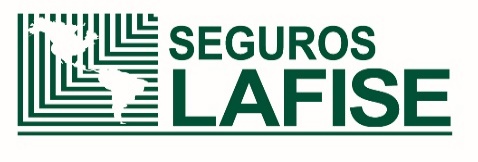 TRANSPORTE NACIONAL DE CARGA (DÓLARES)SOLICITUD DE SEGUROEste documento sólo constituye una solicitud de seguro, por tanto, no representa garantía alguna de que la misma será aceptada por Seguros Lafise, ni de que, en caso de aceptarse, la aceptación concuerde totalmente con los términos de la solicitud.Lugar:Fecha:Este documento sólo constituye una solicitud de seguro, por tanto, no representa garantía alguna de que la misma será aceptada por Seguros Lafise, ni de que, en caso de aceptarse, la aceptación concuerde totalmente con los términos de la solicitud.DATOS DEL TOMADOR (SOLICITANTE)DATOS DEL TOMADOR (SOLICITANTE)DATOS DEL TOMADOR (SOLICITANTE)DATOS DEL TOMADOR (SOLICITANTE)DATOS DEL TOMADOR (SOLICITANTE)DATOS DEL TOMADOR (SOLICITANTE)DATOS DEL TOMADOR (SOLICITANTE)DATOS DEL TOMADOR (SOLICITANTE)DATOS DEL TOMADOR (SOLICITANTE)DATOS DEL TOMADOR (SOLICITANTE)DATOS DEL TOMADOR (SOLICITANTE)DATOS DEL TOMADOR (SOLICITANTE)DATOS DEL TOMADOR (SOLICITANTE)DATOS DEL TOMADOR (SOLICITANTE)DATOS DEL TOMADOR (SOLICITANTE)DATOS DEL TOMADOR (SOLICITANTE)DATOS DEL TOMADOR (SOLICITANTE)DATOS DEL TOMADOR (SOLICITANTE)DATOS DEL TOMADOR (SOLICITANTE)DATOS DEL TOMADOR (SOLICITANTE)DATOS DEL TOMADOR (SOLICITANTE)DATOS DEL TOMADOR (SOLICITANTE)DATOS DEL TOMADOR (SOLICITANTE)DATOS DEL TOMADOR (SOLICITANTE)DATOS DEL TOMADOR (SOLICITANTE)DATOS DEL TOMADOR (SOLICITANTE)DATOS DEL TOMADOR (SOLICITANTE)DATOS DEL TOMADOR (SOLICITANTE)DATOS DEL TOMADOR (SOLICITANTE)DATOS DEL TOMADOR (SOLICITANTE)DATOS DEL TOMADOR (SOLICITANTE)DATOS DEL TOMADOR (SOLICITANTE)DATOS DEL TOMADOR (SOLICITANTE)DATOS DEL TOMADOR (SOLICITANTE)DATOS DEL TOMADOR (SOLICITANTE)DATOS DEL TOMADOR (SOLICITANTE)DATOS DEL TOMADOR (SOLICITANTE)DATOS DEL TOMADOR (SOLICITANTE)DATOS DEL TOMADOR (SOLICITANTE) CLIENTE SEGUROS LAFISE      CLIENTE NUEVO CLIENTE SEGUROS LAFISE      CLIENTE NUEVO CLIENTE SEGUROS LAFISE      CLIENTE NUEVO CLIENTE SEGUROS LAFISE      CLIENTE NUEVO CLIENTE SEGUROS LAFISE      CLIENTE NUEVO CLIENTE SEGUROS LAFISE      CLIENTE NUEVO CLIENTE SEGUROS LAFISE      CLIENTE NUEVO CLIENTE SEGUROS LAFISE      CLIENTE NUEVO CLIENTE SEGUROS LAFISE      CLIENTE NUEVO CLIENTE SEGUROS LAFISE      CLIENTE NUEVO CLIENTE SEGUROS LAFISE      CLIENTE NUEVOSi es cliente nuevo o requiere actualizar la información, favor cumplimentar el formulario “Conozca a su Cliente”.Si es cliente nuevo o requiere actualizar la información, favor cumplimentar el formulario “Conozca a su Cliente”.Si es cliente nuevo o requiere actualizar la información, favor cumplimentar el formulario “Conozca a su Cliente”.Si es cliente nuevo o requiere actualizar la información, favor cumplimentar el formulario “Conozca a su Cliente”.Si es cliente nuevo o requiere actualizar la información, favor cumplimentar el formulario “Conozca a su Cliente”.Si es cliente nuevo o requiere actualizar la información, favor cumplimentar el formulario “Conozca a su Cliente”.Si es cliente nuevo o requiere actualizar la información, favor cumplimentar el formulario “Conozca a su Cliente”.Si es cliente nuevo o requiere actualizar la información, favor cumplimentar el formulario “Conozca a su Cliente”.Si es cliente nuevo o requiere actualizar la información, favor cumplimentar el formulario “Conozca a su Cliente”.Si es cliente nuevo o requiere actualizar la información, favor cumplimentar el formulario “Conozca a su Cliente”.Si es cliente nuevo o requiere actualizar la información, favor cumplimentar el formulario “Conozca a su Cliente”.Si es cliente nuevo o requiere actualizar la información, favor cumplimentar el formulario “Conozca a su Cliente”.Si es cliente nuevo o requiere actualizar la información, favor cumplimentar el formulario “Conozca a su Cliente”.Si es cliente nuevo o requiere actualizar la información, favor cumplimentar el formulario “Conozca a su Cliente”.Si es cliente nuevo o requiere actualizar la información, favor cumplimentar el formulario “Conozca a su Cliente”.Si es cliente nuevo o requiere actualizar la información, favor cumplimentar el formulario “Conozca a su Cliente”.Si es cliente nuevo o requiere actualizar la información, favor cumplimentar el formulario “Conozca a su Cliente”.Si es cliente nuevo o requiere actualizar la información, favor cumplimentar el formulario “Conozca a su Cliente”.Si es cliente nuevo o requiere actualizar la información, favor cumplimentar el formulario “Conozca a su Cliente”.Si es cliente nuevo o requiere actualizar la información, favor cumplimentar el formulario “Conozca a su Cliente”.Si es cliente nuevo o requiere actualizar la información, favor cumplimentar el formulario “Conozca a su Cliente”.Si es cliente nuevo o requiere actualizar la información, favor cumplimentar el formulario “Conozca a su Cliente”.Si es cliente nuevo o requiere actualizar la información, favor cumplimentar el formulario “Conozca a su Cliente”.Si es cliente nuevo o requiere actualizar la información, favor cumplimentar el formulario “Conozca a su Cliente”.Si es cliente nuevo o requiere actualizar la información, favor cumplimentar el formulario “Conozca a su Cliente”.Si es cliente nuevo o requiere actualizar la información, favor cumplimentar el formulario “Conozca a su Cliente”.Si es cliente nuevo o requiere actualizar la información, favor cumplimentar el formulario “Conozca a su Cliente”.Si es cliente nuevo o requiere actualizar la información, favor cumplimentar el formulario “Conozca a su Cliente”.PERSONALIDADPERSONALIDADPERSONALIDADPERSONALIDADPERSONALIDADPERSONALIDADPERSONALIDADPERSONALIDADNOMBRENOMBRENOMBRENOMBRENOMBRENOMBRENOMBRENOMBRENOMBRENOMBRENOMBRENOMBRENOMBRENOMBRENOMBRENOMBRENOMBRENOMBRETIPO DE IDENTIFICACIÓNTIPO DE IDENTIFICACIÓNTIPO DE IDENTIFICACIÓNTIPO DE IDENTIFICACIÓNTIPO DE IDENTIFICACIÓNTIPO DE IDENTIFICACIÓNTIPO DE IDENTIFICACIÓNTIPO DE IDENTIFICACIÓNTIPO DE IDENTIFICACIÓNN° DE IDENTIFICACIÓNN° DE IDENTIFICACIÓNN° DE IDENTIFICACIÓNN° DE IDENTIFICACIÓNPersona Física  Persona Jurídica Persona Física  Persona Jurídica Persona Física  Persona Jurídica Persona Física  Persona Jurídica Persona Física  Persona Jurídica Persona Física  Persona Jurídica Persona Física  Persona Jurídica Persona Física  Persona Jurídica Solo en caso de Persona Física:Solo en caso de Persona Física:Solo en caso de Persona Física:Solo en caso de Persona Física:Solo en caso de Persona Física:Solo en caso de Persona Física:Solo en caso de Persona Física:Fecha de Nacimiento: Fecha de Nacimiento: Fecha de Nacimiento: Fecha de Nacimiento: Fecha de Nacimiento: Fecha de Nacimiento: Fecha de Nacimiento: Fecha de Nacimiento: Fecha de Nacimiento: Profesión:Profesión:Profesión:Profesión:Profesión:Profesión:Profesión:Profesión:Profesión:Profesión:Género:  F  MGénero:  F  MGénero:  F  MGénero:  F  MGénero:  F  MGénero:  F  MGénero:  F  MGénero:  F  MGénero:  F  MEmpresa donde labora: Empresa donde labora: Empresa donde labora: Empresa donde labora: Solo en caso de Persona Física:Solo en caso de Persona Física:Solo en caso de Persona Física:Solo en caso de Persona Física:Solo en caso de Persona Física:Solo en caso de Persona Física:Solo en caso de Persona Física:Trabaja en lo propio Sí NoTrabaja en lo propio Sí NoTrabaja en lo propio Sí NoTrabaja en lo propio Sí NoTrabaja en lo propio Sí NoTrabaja en lo propio Sí NoTrabaja en lo propio Sí NoTrabaja en lo propio Sí NoTrabaja en lo propio Sí NoMedios para Notificaciones:Medios para Notificaciones:Medios para Notificaciones:Provincia:Provincia:Provincia:Provincia:Provincia:Provincia:Provincia:Provincia:Cantón:Cantón:Cantón:Cantón:Cantón:Cantón:Cantón:Cantón:Cantón:Distrito:Distrito:Distrito:Distrito:Distrito:Distrito:Otras señas:Otras señas:Otras señas:Otras señas:Otras señas:Otras señas:Otras señas:Otras señas:Otras señas:Otras señas:Otras señas:Otras señas:Otras señas:Medios para Notificaciones:Medios para Notificaciones:Medios para Notificaciones:Correo electrónico: Correo electrónico: Correo electrónico: Correo electrónico: Correo electrónico: Correo electrónico: Correo electrónico: Correo electrónico: Correo electrónico: Correo electrónico: Correo electrónico: Correo electrónico: Correo electrónico: Correo electrónico: Correo electrónico: Correo electrónico: Número de celular:Número de celular:Número de celular:Número de celular:Número de celular:Número de celular:Número de celular:Número de celular:Número de celular:Número de celular:Número de celular:Número de celular:Número de celular:Número de teléfono:Número de teléfono:Número de teléfono:Número de teléfono:Número de teléfono:Número de teléfono:Número de teléfono:DATOS DEL ASEGURADO (en caso de ser diferente al Tomador)DATOS DEL ASEGURADO (en caso de ser diferente al Tomador)DATOS DEL ASEGURADO (en caso de ser diferente al Tomador)DATOS DEL ASEGURADO (en caso de ser diferente al Tomador)DATOS DEL ASEGURADO (en caso de ser diferente al Tomador)DATOS DEL ASEGURADO (en caso de ser diferente al Tomador)DATOS DEL ASEGURADO (en caso de ser diferente al Tomador)DATOS DEL ASEGURADO (en caso de ser diferente al Tomador)DATOS DEL ASEGURADO (en caso de ser diferente al Tomador)DATOS DEL ASEGURADO (en caso de ser diferente al Tomador)DATOS DEL ASEGURADO (en caso de ser diferente al Tomador)DATOS DEL ASEGURADO (en caso de ser diferente al Tomador)DATOS DEL ASEGURADO (en caso de ser diferente al Tomador)DATOS DEL ASEGURADO (en caso de ser diferente al Tomador)DATOS DEL ASEGURADO (en caso de ser diferente al Tomador)DATOS DEL ASEGURADO (en caso de ser diferente al Tomador)DATOS DEL ASEGURADO (en caso de ser diferente al Tomador)DATOS DEL ASEGURADO (en caso de ser diferente al Tomador)DATOS DEL ASEGURADO (en caso de ser diferente al Tomador)DATOS DEL ASEGURADO (en caso de ser diferente al Tomador)DATOS DEL ASEGURADO (en caso de ser diferente al Tomador)DATOS DEL ASEGURADO (en caso de ser diferente al Tomador)DATOS DEL ASEGURADO (en caso de ser diferente al Tomador)DATOS DEL ASEGURADO (en caso de ser diferente al Tomador)DATOS DEL ASEGURADO (en caso de ser diferente al Tomador)DATOS DEL ASEGURADO (en caso de ser diferente al Tomador)DATOS DEL ASEGURADO (en caso de ser diferente al Tomador)DATOS DEL ASEGURADO (en caso de ser diferente al Tomador)DATOS DEL ASEGURADO (en caso de ser diferente al Tomador)DATOS DEL ASEGURADO (en caso de ser diferente al Tomador)DATOS DEL ASEGURADO (en caso de ser diferente al Tomador)DATOS DEL ASEGURADO (en caso de ser diferente al Tomador)DATOS DEL ASEGURADO (en caso de ser diferente al Tomador)DATOS DEL ASEGURADO (en caso de ser diferente al Tomador)DATOS DEL ASEGURADO (en caso de ser diferente al Tomador)DATOS DEL ASEGURADO (en caso de ser diferente al Tomador)DATOS DEL ASEGURADO (en caso de ser diferente al Tomador)DATOS DEL ASEGURADO (en caso de ser diferente al Tomador)DATOS DEL ASEGURADO (en caso de ser diferente al Tomador) CLIENTE SEGUROS LAFISE      CLIENTE NUEVO CLIENTE SEGUROS LAFISE      CLIENTE NUEVO CLIENTE SEGUROS LAFISE      CLIENTE NUEVO CLIENTE SEGUROS LAFISE      CLIENTE NUEVO CLIENTE SEGUROS LAFISE      CLIENTE NUEVO CLIENTE SEGUROS LAFISE      CLIENTE NUEVO CLIENTE SEGUROS LAFISE      CLIENTE NUEVO CLIENTE SEGUROS LAFISE      CLIENTE NUEVO CLIENTE SEGUROS LAFISE      CLIENTE NUEVO CLIENTE SEGUROS LAFISE      CLIENTE NUEVO CLIENTE SEGUROS LAFISE      CLIENTE NUEVOSi es cliente nuevo o requiere actualizar la información, favor cumplimentar el formulario “Conozca a su Cliente”.Si es cliente nuevo o requiere actualizar la información, favor cumplimentar el formulario “Conozca a su Cliente”.Si es cliente nuevo o requiere actualizar la información, favor cumplimentar el formulario “Conozca a su Cliente”.Si es cliente nuevo o requiere actualizar la información, favor cumplimentar el formulario “Conozca a su Cliente”.Si es cliente nuevo o requiere actualizar la información, favor cumplimentar el formulario “Conozca a su Cliente”.Si es cliente nuevo o requiere actualizar la información, favor cumplimentar el formulario “Conozca a su Cliente”.Si es cliente nuevo o requiere actualizar la información, favor cumplimentar el formulario “Conozca a su Cliente”.Si es cliente nuevo o requiere actualizar la información, favor cumplimentar el formulario “Conozca a su Cliente”.Si es cliente nuevo o requiere actualizar la información, favor cumplimentar el formulario “Conozca a su Cliente”.Si es cliente nuevo o requiere actualizar la información, favor cumplimentar el formulario “Conozca a su Cliente”.Si es cliente nuevo o requiere actualizar la información, favor cumplimentar el formulario “Conozca a su Cliente”.Si es cliente nuevo o requiere actualizar la información, favor cumplimentar el formulario “Conozca a su Cliente”.Si es cliente nuevo o requiere actualizar la información, favor cumplimentar el formulario “Conozca a su Cliente”.Si es cliente nuevo o requiere actualizar la información, favor cumplimentar el formulario “Conozca a su Cliente”.Si es cliente nuevo o requiere actualizar la información, favor cumplimentar el formulario “Conozca a su Cliente”.Si es cliente nuevo o requiere actualizar la información, favor cumplimentar el formulario “Conozca a su Cliente”.Si es cliente nuevo o requiere actualizar la información, favor cumplimentar el formulario “Conozca a su Cliente”.Si es cliente nuevo o requiere actualizar la información, favor cumplimentar el formulario “Conozca a su Cliente”.Si es cliente nuevo o requiere actualizar la información, favor cumplimentar el formulario “Conozca a su Cliente”.Si es cliente nuevo o requiere actualizar la información, favor cumplimentar el formulario “Conozca a su Cliente”.Si es cliente nuevo o requiere actualizar la información, favor cumplimentar el formulario “Conozca a su Cliente”.Si es cliente nuevo o requiere actualizar la información, favor cumplimentar el formulario “Conozca a su Cliente”.Si es cliente nuevo o requiere actualizar la información, favor cumplimentar el formulario “Conozca a su Cliente”.Si es cliente nuevo o requiere actualizar la información, favor cumplimentar el formulario “Conozca a su Cliente”.Si es cliente nuevo o requiere actualizar la información, favor cumplimentar el formulario “Conozca a su Cliente”.Si es cliente nuevo o requiere actualizar la información, favor cumplimentar el formulario “Conozca a su Cliente”.Si es cliente nuevo o requiere actualizar la información, favor cumplimentar el formulario “Conozca a su Cliente”.Si es cliente nuevo o requiere actualizar la información, favor cumplimentar el formulario “Conozca a su Cliente”.PERSONALIDADPERSONALIDADPERSONALIDADPERSONALIDADPERSONALIDADPERSONALIDADPERSONALIDADPERSONALIDADNOMBRENOMBRENOMBRENOMBRENOMBRENOMBRENOMBRENOMBRENOMBRENOMBRENOMBRENOMBRENOMBRENOMBRENOMBRENOMBRENOMBRENOMBRETIPO DE IDENTIFICACIÓNTIPO DE IDENTIFICACIÓNTIPO DE IDENTIFICACIÓNTIPO DE IDENTIFICACIÓNTIPO DE IDENTIFICACIÓNTIPO DE IDENTIFICACIÓNTIPO DE IDENTIFICACIÓNTIPO DE IDENTIFICACIÓNTIPO DE IDENTIFICACIÓNN° DE IDENTIFICACIÓNN° DE IDENTIFICACIÓNN° DE IDENTIFICACIÓNN° DE IDENTIFICACIÓNPersona Física  Persona Jurídica Persona Física  Persona Jurídica Persona Física  Persona Jurídica Persona Física  Persona Jurídica Persona Física  Persona Jurídica Persona Física  Persona Jurídica Persona Física  Persona Jurídica Persona Física  Persona Jurídica Solo en caso de Persona Física:Solo en caso de Persona Física:Solo en caso de Persona Física:Solo en caso de Persona Física:Solo en caso de Persona Física:Solo en caso de Persona Física:Solo en caso de Persona Física:Fecha de Nacimiento:Fecha de Nacimiento:Fecha de Nacimiento:Fecha de Nacimiento:Fecha de Nacimiento:Fecha de Nacimiento:Fecha de Nacimiento:Fecha de Nacimiento:Fecha de Nacimiento:Profesión:Profesión:Profesión:Profesión:Profesión:Profesión:Profesión:Profesión:Profesión:Profesión:Género:  F  MGénero:  F  MGénero:  F  MGénero:  F  MGénero:  F  MGénero:  F  MGénero:  F  MGénero:  F  MGénero:  F  MEmpresa donde labora:Empresa donde labora:Empresa donde labora:Empresa donde labora:Solo en caso de Persona Física:Solo en caso de Persona Física:Solo en caso de Persona Física:Solo en caso de Persona Física:Solo en caso de Persona Física:Solo en caso de Persona Física:Solo en caso de Persona Física:Trabaja en lo propio Sí NoTrabaja en lo propio Sí NoTrabaja en lo propio Sí NoTrabaja en lo propio Sí NoTrabaja en lo propio Sí NoTrabaja en lo propio Sí NoTrabaja en lo propio Sí NoTrabaja en lo propio Sí NoTrabaja en lo propio Sí NoMedios para notificaciones:Medios para notificaciones:Medios para notificaciones:Provincia:Provincia:Provincia:Provincia:Provincia:Provincia:Provincia:Provincia:Cantón:Cantón:Cantón:Cantón:Cantón:Cantón:Cantón:Cantón:Cantón:Distrito:Distrito:Distrito:Distrito:Distrito:Distrito:Otras señas:Otras señas:Otras señas:Otras señas:Otras señas:Otras señas:Otras señas:Otras señas:Otras señas:Otras señas:Otras señas:Otras señas:Otras señas:Medios para notificaciones:Medios para notificaciones:Medios para notificaciones:Correo electrónico:Correo electrónico:Correo electrónico:Correo electrónico:Correo electrónico:Correo electrónico:Correo electrónico:Correo electrónico:Correo electrónico:Correo electrónico:Correo electrónico:Correo electrónico:Correo electrónico:Correo electrónico:Correo electrónico:Correo electrónico:Número de celular:Número de celular:Número de celular:Número de celular:Número de celular:Número de celular:Número de celular:Número de celular:Número de celular:Número de celular:Número de celular:Número de celular:Número de celular:Número de teléfono:Número de teléfono:Número de teléfono:Número de teléfono:Número de teléfono:Número de teléfono:Número de teléfono:DATOS DEL INTERÉS ASEGURADO Y ASPECTOS RELACIONADOS CON EL RIESGODATOS DEL INTERÉS ASEGURADO Y ASPECTOS RELACIONADOS CON EL RIESGODATOS DEL INTERÉS ASEGURADO Y ASPECTOS RELACIONADOS CON EL RIESGODATOS DEL INTERÉS ASEGURADO Y ASPECTOS RELACIONADOS CON EL RIESGODATOS DEL INTERÉS ASEGURADO Y ASPECTOS RELACIONADOS CON EL RIESGODATOS DEL INTERÉS ASEGURADO Y ASPECTOS RELACIONADOS CON EL RIESGODATOS DEL INTERÉS ASEGURADO Y ASPECTOS RELACIONADOS CON EL RIESGODATOS DEL INTERÉS ASEGURADO Y ASPECTOS RELACIONADOS CON EL RIESGODATOS DEL INTERÉS ASEGURADO Y ASPECTOS RELACIONADOS CON EL RIESGODATOS DEL INTERÉS ASEGURADO Y ASPECTOS RELACIONADOS CON EL RIESGODATOS DEL INTERÉS ASEGURADO Y ASPECTOS RELACIONADOS CON EL RIESGODATOS DEL INTERÉS ASEGURADO Y ASPECTOS RELACIONADOS CON EL RIESGODATOS DEL INTERÉS ASEGURADO Y ASPECTOS RELACIONADOS CON EL RIESGODATOS DEL INTERÉS ASEGURADO Y ASPECTOS RELACIONADOS CON EL RIESGODATOS DEL INTERÉS ASEGURADO Y ASPECTOS RELACIONADOS CON EL RIESGODATOS DEL INTERÉS ASEGURADO Y ASPECTOS RELACIONADOS CON EL RIESGODATOS DEL INTERÉS ASEGURADO Y ASPECTOS RELACIONADOS CON EL RIESGODATOS DEL INTERÉS ASEGURADO Y ASPECTOS RELACIONADOS CON EL RIESGODATOS DEL INTERÉS ASEGURADO Y ASPECTOS RELACIONADOS CON EL RIESGODATOS DEL INTERÉS ASEGURADO Y ASPECTOS RELACIONADOS CON EL RIESGODATOS DEL INTERÉS ASEGURADO Y ASPECTOS RELACIONADOS CON EL RIESGODATOS DEL INTERÉS ASEGURADO Y ASPECTOS RELACIONADOS CON EL RIESGODATOS DEL INTERÉS ASEGURADO Y ASPECTOS RELACIONADOS CON EL RIESGODATOS DEL INTERÉS ASEGURADO Y ASPECTOS RELACIONADOS CON EL RIESGODATOS DEL INTERÉS ASEGURADO Y ASPECTOS RELACIONADOS CON EL RIESGODATOS DEL INTERÉS ASEGURADO Y ASPECTOS RELACIONADOS CON EL RIESGODATOS DEL INTERÉS ASEGURADO Y ASPECTOS RELACIONADOS CON EL RIESGODATOS DEL INTERÉS ASEGURADO Y ASPECTOS RELACIONADOS CON EL RIESGODATOS DEL INTERÉS ASEGURADO Y ASPECTOS RELACIONADOS CON EL RIESGODATOS DEL INTERÉS ASEGURADO Y ASPECTOS RELACIONADOS CON EL RIESGODATOS DEL INTERÉS ASEGURADO Y ASPECTOS RELACIONADOS CON EL RIESGODATOS DEL INTERÉS ASEGURADO Y ASPECTOS RELACIONADOS CON EL RIESGODATOS DEL INTERÉS ASEGURADO Y ASPECTOS RELACIONADOS CON EL RIESGODATOS DEL INTERÉS ASEGURADO Y ASPECTOS RELACIONADOS CON EL RIESGODATOS DEL INTERÉS ASEGURADO Y ASPECTOS RELACIONADOS CON EL RIESGODATOS DEL INTERÉS ASEGURADO Y ASPECTOS RELACIONADOS CON EL RIESGODATOS DEL INTERÉS ASEGURADO Y ASPECTOS RELACIONADOS CON EL RIESGODATOS DEL INTERÉS ASEGURADO Y ASPECTOS RELACIONADOS CON EL RIESGODATOS DEL INTERÉS ASEGURADO Y ASPECTOS RELACIONADOS CON EL RIESGOInterés Asegurables del solicitante sobre el bien a contratar:Interés Asegurables del solicitante sobre el bien a contratar:Interés Asegurables del solicitante sobre el bien a contratar:Interés Asegurables del solicitante sobre el bien a contratar:Interés Asegurables del solicitante sobre el bien a contratar:Interés Asegurables del solicitante sobre el bien a contratar:Interés Asegurables del solicitante sobre el bien a contratar:Interés Asegurables del solicitante sobre el bien a contratar:Interés Asegurables del solicitante sobre el bien a contratar:Interés Asegurables del solicitante sobre el bien a contratar:Interés Asegurables del solicitante sobre el bien a contratar:Interés Asegurables del solicitante sobre el bien a contratar:Interés Asegurables del solicitante sobre el bien a contratar:Propietario Registral Propietario Registral Propietario Registral Propietario Registral Propietario Registral Propietario Registral Propietario Registral Propietario Registral Propietario Registral Propietario Registral Propietario Registral Acreedor Acreedor Acreedor Acreedor Acreedor Acreedor Acreedor Acreedor Acreedor Arrendatario Arrendatario Arrendatario Arrendatario Arrendatario Arrendatario Interés Asegurables del solicitante sobre el bien a contratar:Interés Asegurables del solicitante sobre el bien a contratar:Interés Asegurables del solicitante sobre el bien a contratar:Interés Asegurables del solicitante sobre el bien a contratar:Interés Asegurables del solicitante sobre el bien a contratar:Interés Asegurables del solicitante sobre el bien a contratar:Interés Asegurables del solicitante sobre el bien a contratar:Interés Asegurables del solicitante sobre el bien a contratar:Interés Asegurables del solicitante sobre el bien a contratar:Interés Asegurables del solicitante sobre el bien a contratar:Interés Asegurables del solicitante sobre el bien a contratar:Interés Asegurables del solicitante sobre el bien a contratar:Interés Asegurables del solicitante sobre el bien a contratar:UsufructuarioUsufructuarioUsufructuarioUsufructuarioUsufructuarioUsufructuarioUsufructuarioUsufructuarioUsufructuarioUsufructuarioUsufructuarioDepositario Depositario Depositario Depositario Depositario Depositario Depositario Depositario Depositario Otro ____________________Otro ____________________Otro ____________________Otro ____________________Otro ____________________Otro ____________________Tipo de mercancía:Tipo de mercancía:Nueva Nueva Nueva Nueva Nueva Nueva Nueva Usada Usada Usada Usada Usada Usada Usada Usada Perecedero Perecedero Perecedero Perecedero Perecedero Perecedero Frágil Frágil Frágil Frágil Frágil Frágil Frágil Frágil Peligrosa Peligrosa Peligrosa Peligrosa Peligrosa Peligrosa Peligrosa Reexportada Devuelta Devuelta Empacada Empacada Empacada Empacada Empacada Empacada Empacada No empacada No empacada No empacada No empacada No empacada No empacada No empacada No empacada Líquida Líquida Líquida Líquida Líquida Líquida Bien Bien Bien Bien Bien Bien Bien Bien Refrigerado Refrigerado Refrigerado Refrigerado Refrigerado Refrigerado Refrigerado Otro____________Clase de Mercancía:Clase de Mercancía:Cantidad de MercancíaCantidad de MercancíaCantidad de MercancíaCantidad de MercancíaCantidad de MercancíaCantidad de MercancíaCantidad de MercancíaCantidad de MercancíaCaracterísticas del Medio de transporteCaracterísticas del Medio de transporteCaracterísticas del Medio de transporteCaracterísticas del Medio de transporteCaracterísticas del Medio de transporteCerrado: Total  Parcialmente Cerrado: Total  Parcialmente Cerrado: Total  Parcialmente Cerrado: Total  Parcialmente Cerrado: Total  Parcialmente Abierto: Total  Parcialmente Abierto: Total  Parcialmente Abierto: Total  Parcialmente Abierto: Total  Parcialmente Abierto: Total  Parcialmente Abierto: Total  Parcialmente Abierto: Total  Parcialmente Abierto: Total  Parcialmente Plataforma  Plataforma  Plataforma  Plataforma  Cisterna Cisterna Cisterna Cisterna Cisterna Contenedor Refrigerado Contenedor Refrigerado Contenedor Refrigerado Contenedor Refrigerado Contenedor Refrigerado Contenedor Refrigerado Contenedor Refrigerado Contenedor Refrigerado Otro _______________.Otro _______________.Otro _______________.Otro _______________.Medidas del Medio de Transporte:Medidas del Medio de Transporte:Medidas del Medio de Transporte:Medidas del Medio de Transporte:Medidas del Medio de Transporte:Medidas del Medio de Transporte:Medidas del Medio de Transporte:Medidas del Medio de Transporte:Medidas del Medio de Transporte:Medidas del Medio de Transporte:Medidas del Medio de Transporte:Medidas del Medio de Transporte:Medidas del Medio de Transporte:Medidas del Medio de Transporte:Medidas del Medio de Transporte:Medidas del Medio de Transporte:Medidas del Medio de Transporte:Medidas del Medio de Transporte:Medidas del Medio de Transporte:Medidas del Medio de Transporte:Medidas del Medio de Transporte:Medidas del Medio de Transporte:Capacidad en Metros cúbicos:Capacidad en Metros cúbicos:Capacidad en Metros cúbicos:Capacidad en Metros cúbicos:Capacidad en Metros cúbicos:Capacidad en Metros cúbicos:Capacidad en Metros cúbicos:Capacidad en Metros cúbicos:Capacidad en Metros cúbicos:Capacidad en Metros cúbicos:Capacidad en Metros cúbicos:Capacidad en Metros cúbicos:Capacidad en Metros cúbicos:Capacidad en Metros cúbicos:Capacidad en Metros cúbicos:Capacidad en Metros cúbicos:Capacidad en Metros cúbicos:Trayecto:Origen:Origen:Origen:Origen:Origen:Origen:Origen:Origen:Origen:Origen:Origen:Origen:Origen:Origen:Origen:Origen:Origen:Origen:Origen:Origen:Origen:Destino:Destino:Destino:Destino:Destino:Destino:Destino:Destino:Destino:Destino:Destino:Destino:Destino:Destino:Destino:Destino:Destino:Dirección del local de almacenamiento de la MercancíaDirección del local de almacenamiento de la MercancíaDirección del local de almacenamiento de la MercancíaDirección del local de almacenamiento de la MercancíaDirección del local de almacenamiento de la MercancíaDirección del local de almacenamiento de la MercancíaDirección del local de almacenamiento de la MercancíaDirección del local de almacenamiento de la MercancíaDirección del local de almacenamiento de la MercancíaDirección del local de almacenamiento de la MercancíaDirección del local de almacenamiento de la MercancíaDirección del local de almacenamiento de la MercancíaDirección del local de almacenamiento de la MercancíaDirección del local de almacenamiento de la MercancíaProvincia:Provincia:Provincia:Provincia:Provincia:Provincia:Provincia:Provincia:Cantón:Cantón:Cantón:Cantón:Cantón:Cantón:Cantón:Distrito:Distrito:Distrito:Distrito:Distrito:Distrito:Distrito:Distrito:Ciudad:Ciudad:Barrio o Calle:Barrio o Calle:Barrio o Calle:Barrio o Calle:Barrio o Calle:Barrio o Calle:Barrio o Calle:Barrio o Calle:Barrio o Calle:Barrio o Calle:Barrio o Calle:Barrio o Calle:Barrio o Calle:Barrio o Calle:Local no:Local no:Local no:Local no:Local no:Local no:Local no:Local no:Otras señas:Otras señas:Otras señas:Otras señas:Otras señas:Otras señas:Otras señas:Otras señas:Otras señas:Otras señas:Otras señas:Otras señas:Otras señas:Otras señas:Otras señas:Otras señas:Otras señas:Predios del posible Asegurado:Predios del posible Asegurado:Predios del posible Asegurado:Predios del posible Asegurado:Predios del posible Asegurado:Predios del posible Asegurado:Provincia:Provincia:Provincia:Provincia:Provincia:Provincia:Provincia:Provincia:Provincia:Cantón:Cantón:Cantón:Cantón:Cantón:Cantón:Cantón:Cantón:Cantón:Cantón:Distrito:Distrito:Distrito:Distrito:Distrito:Distrito:Distrito:Distrito:Distrito:Ciudad:Ciudad:Ciudad:Ciudad:Ciudad:Barrio o Calle:Barrio o Calle:Barrio o Calle:Barrio o Calle:Barrio o Calle:Barrio o Calle:Barrio o Calle:Barrio o Calle:Barrio o Calle:Barrio o Calle:Barrio o Calle:Barrio o Calle:Barrio o Calle:Barrio o Calle:Barrio o Calle:Local no:Local no:Local no:Local no:Local no:Local no:Local no:Local no:Local no:Local no:Otras señas:Otras señas:Otras señas:Otras señas:Otras señas:Otras señas:Otras señas:Otras señas:Otras señas:Otras señas:Otras señas:Otras señas:Otras señas:Otras señas:Número de folio real:Número de folio real:Número de folio real:Número de folio real:Número de finca filial:Número de finca filial:Número de finca filial:Número de finca filial:Número de finca filial:Número de finca filial:Número de finca filial:Número de finca filial:Número de finca filial:Número de casa o local:Número de casa o local:Número de casa o local:Número de casa o local:Número de casa o local:Número de casa o local:Número de casa o local:Número de casa o local:DESIGNACIÓN DE BENEFICIARIO - ACREEDORDESIGNACIÓN DE BENEFICIARIO - ACREEDORDESIGNACIÓN DE BENEFICIARIO - ACREEDORDESIGNACIÓN DE BENEFICIARIO - ACREEDORAcreedorNo. de identificaciónGrado de AcreenciaMonto de la AcreenciaPLAZO DE VIGENCIA SOLICITADOPLAZO DE VIGENCIA SOLICITADOPLAZO DE VIGENCIA SOLICITADOPLAZO DE VIGENCIA SOLICITADODesde _______________________________  Hasta __________________________Desde _______________________________  Hasta __________________________Desde _______________________________  Hasta __________________________Desde _______________________________  Hasta __________________________ELECCIÓN OPCIONES ESTABLECIDAS EN CONDICIONES GENERALESELECCIÓN OPCIONES ESTABLECIDAS EN CONDICIONES GENERALESELECCIÓN OPCIONES ESTABLECIDAS EN CONDICIONES GENERALESELECCIÓN OPCIONES ESTABLECIDAS EN CONDICIONES GENERALESELECCIÓN OPCIONES ESTABLECIDAS EN CONDICIONES GENERALESELECCIÓN OPCIONES ESTABLECIDAS EN CONDICIONES GENERALESELECCIÓN OPCIONES ESTABLECIDAS EN CONDICIONES GENERALESELECCIÓN OPCIONES ESTABLECIDAS EN CONDICIONES GENERALESELECCIÓN OPCIONES ESTABLECIDAS EN CONDICIONES GENERALESELECCIÓN OPCIONES ESTABLECIDAS EN CONDICIONES GENERALESELECCIÓN OPCIONES ESTABLECIDAS EN CONDICIONES GENERALESELECCIÓN OPCIONES ESTABLECIDAS EN CONDICIONES GENERALESELECCIÓN OPCIONES ESTABLECIDAS EN CONDICIONES GENERALESELECCIÓN OPCIONES ESTABLECIDAS EN CONDICIONES GENERALES Forma de Pago de la Prima y Recargos:                         Anual                           Anual                           Anual                           Anual                           Anual  Semestral Semestral Trimestral Trimestral Trimestral Trimestral Mensual    Forma de Pago de la Prima y Recargos:Recargo:0%0%0%0%5%5%7%7%7%7%9%Modalidad de AseguramientoModalidad de AseguramientoModalidad de AseguramientoCerrada o específica Cerrada o específica Cerrada o específica Cerrada o específica Abierta o de declaraciones Abierta o de declaraciones Abierta o de declaraciones Monto Fijo -Prima Fija Monto Fijo -Prima Fija Monto Fijo -Prima Fija Modalidad de AseguramientoModalidad de AseguramientoModalidad de AseguramientoValor Real Efectivo Valor Real Efectivo Valor Real Efectivo Valor Real Efectivo Valor Real Efectivo Valor Real Efectivo Valor de Reposición Valor de Reposición Valor de Reposición Valor de Reposición DETALLE DE COBERTURAS, MONTOS ASEGURADOS, DEDUCIBLES Y PRIMASDETALLE DE COBERTURAS, MONTOS ASEGURADOS, DEDUCIBLES Y PRIMASDETALLE DE COBERTURAS, MONTOS ASEGURADOS, DEDUCIBLES Y PRIMASDETALLE DE COBERTURAS, MONTOS ASEGURADOS, DEDUCIBLES Y PRIMASDETALLE DE COBERTURAS, MONTOS ASEGURADOS, DEDUCIBLES Y PRIMASDETALLE DE COBERTURAS, MONTOS ASEGURADOS, DEDUCIBLES Y PRIMASDETALLE DE COBERTURAS, MONTOS ASEGURADOS, DEDUCIBLES Y PRIMASDETALLE DE COBERTURAS, MONTOS ASEGURADOS, DEDUCIBLES Y PRIMASDETALLE DE COBERTURAS, MONTOS ASEGURADOS, DEDUCIBLES Y PRIMASDETALLE DE COBERTURAS, MONTOS ASEGURADOS, DEDUCIBLES Y PRIMASDETALLE DE COBERTURAS, MONTOS ASEGURADOS, DEDUCIBLES Y PRIMASDETALLE DE COBERTURAS, MONTOS ASEGURADOS, DEDUCIBLES Y PRIMASDETALLE DE COBERTURAS, MONTOS ASEGURADOS, DEDUCIBLES Y PRIMASCOBERTURASCOBERTURASCOBERTURASCOBERTURASCOBERTURASDEDUCIBLEDEDUCIBLEDEDUCIBLEDEDUCIBLEDEDUCIBLEDEDUCIBLEMONTO ASEGURADOMONTO ASEGURADOCOBERTURA BÁSICARiesgo del Medio de TransporteCOBERTURA BÁSICARiesgo del Medio de TransporteCOBERTURA BÁSICARiesgo del Medio de TransporteCOBERTURA BÁSICARiesgo del Medio de TransportePara mercancía empacada, aplica un deducible máximo de un 0.5% sobre el monto asegurado; con un mínimo de US$200,00 por evento. Para mercancía sin empaque, aplica un deducible máximo de un 1% sobre el monto asegurado; con un mínimo de US$200,00 por eventoPara mercancía empacada, aplica un deducible máximo de un 0.5% sobre el monto asegurado; con un mínimo de US$200,00 por evento. Para mercancía sin empaque, aplica un deducible máximo de un 1% sobre el monto asegurado; con un mínimo de US$200,00 por eventoPara mercancía empacada, aplica un deducible máximo de un 0.5% sobre el monto asegurado; con un mínimo de US$200,00 por evento. Para mercancía sin empaque, aplica un deducible máximo de un 1% sobre el monto asegurado; con un mínimo de US$200,00 por eventoPara mercancía empacada, aplica un deducible máximo de un 0.5% sobre el monto asegurado; con un mínimo de US$200,00 por evento. Para mercancía sin empaque, aplica un deducible máximo de un 1% sobre el monto asegurado; con un mínimo de US$200,00 por eventoPara mercancía empacada, aplica un deducible máximo de un 0.5% sobre el monto asegurado; con un mínimo de US$200,00 por evento. Para mercancía sin empaque, aplica un deducible máximo de un 1% sobre el monto asegurado; con un mínimo de US$200,00 por eventoPara mercancía empacada, aplica un deducible máximo de un 0.5% sobre el monto asegurado; con un mínimo de US$200,00 por evento. Para mercancía sin empaque, aplica un deducible máximo de un 1% sobre el monto asegurado; con un mínimo de US$200,00 por evento$$COBERTURAS OPCIONALESCOBERTURAS OPCIONALESCOBERTURAS OPCIONALESCOBERTURAS OPCIONALESManiobras de carga y descargaManiobras de carga y descargaManiobras de carga y descargaManiobras de carga y descarga1% sobre el monto asegurado, con un mínimo de US$200,00.1% sobre el monto asegurado, con un mínimo de US$200,00.1% sobre el monto asegurado, con un mínimo de US$200,00.1% sobre el monto asegurado, con un mínimo de US$200,00.1% sobre el monto asegurado, con un mínimo de US$200,00.1% sobre el monto asegurado, con un mínimo de US$200,00.$$Movimientos BruscosMovimientos BruscosMovimientos BruscosMovimientos BruscosPara mercancía empacada, aplica un deducible máximo de un 0.5% sobre el monto asegurado; con un mínimo de US$150 por evento. Para mercancía sin empaque, aplica un deducible máximo de un 1% sobre el monto asegurado; con un mínimo de $150 por evento.Para mercancía empacada, aplica un deducible máximo de un 0.5% sobre el monto asegurado; con un mínimo de US$150 por evento. Para mercancía sin empaque, aplica un deducible máximo de un 1% sobre el monto asegurado; con un mínimo de $150 por evento.Para mercancía empacada, aplica un deducible máximo de un 0.5% sobre el monto asegurado; con un mínimo de US$150 por evento. Para mercancía sin empaque, aplica un deducible máximo de un 1% sobre el monto asegurado; con un mínimo de $150 por evento.Para mercancía empacada, aplica un deducible máximo de un 0.5% sobre el monto asegurado; con un mínimo de US$150 por evento. Para mercancía sin empaque, aplica un deducible máximo de un 1% sobre el monto asegurado; con un mínimo de $150 por evento.Para mercancía empacada, aplica un deducible máximo de un 0.5% sobre el monto asegurado; con un mínimo de US$150 por evento. Para mercancía sin empaque, aplica un deducible máximo de un 1% sobre el monto asegurado; con un mínimo de $150 por evento.Para mercancía empacada, aplica un deducible máximo de un 0.5% sobre el monto asegurado; con un mínimo de US$150 por evento. Para mercancía sin empaque, aplica un deducible máximo de un 1% sobre el monto asegurado; con un mínimo de $150 por evento.$$Caída Colisión o vuelco de la mercancíaCaída Colisión o vuelco de la mercancíaCaída Colisión o vuelco de la mercancíaCaída Colisión o vuelco de la mercancíaPara mercancía empacada, aplica un deducible máximo de un 0.5% sobre el monto asegurado; con un mínimo de US$200,00 por evento. Para mercancía sin empaque, aplica un deducible máximo de un 1% sobre el monto asegurado; con un mínimo de US$200,00 por evento.Para mercancía empacada, aplica un deducible máximo de un 0.5% sobre el monto asegurado; con un mínimo de US$200,00 por evento. Para mercancía sin empaque, aplica un deducible máximo de un 1% sobre el monto asegurado; con un mínimo de US$200,00 por evento.Para mercancía empacada, aplica un deducible máximo de un 0.5% sobre el monto asegurado; con un mínimo de US$200,00 por evento. Para mercancía sin empaque, aplica un deducible máximo de un 1% sobre el monto asegurado; con un mínimo de US$200,00 por evento.Para mercancía empacada, aplica un deducible máximo de un 0.5% sobre el monto asegurado; con un mínimo de US$200,00 por evento. Para mercancía sin empaque, aplica un deducible máximo de un 1% sobre el monto asegurado; con un mínimo de US$200,00 por evento.Para mercancía empacada, aplica un deducible máximo de un 0.5% sobre el monto asegurado; con un mínimo de US$200,00 por evento. Para mercancía sin empaque, aplica un deducible máximo de un 1% sobre el monto asegurado; con un mínimo de US$200,00 por evento.Para mercancía empacada, aplica un deducible máximo de un 0.5% sobre el monto asegurado; con un mínimo de US$200,00 por evento. Para mercancía sin empaque, aplica un deducible máximo de un 1% sobre el monto asegurado; con un mínimo de US$200,00 por evento.$$Caída de la Mercancía en PrediosCaída de la Mercancía en PrediosCaída de la Mercancía en PrediosCaída de la Mercancía en PrediosPara mercancía empacada, aplica un deducible máximo de un 0.5% sobre el monto asegurado; con un mínimo de US$150 por evento. Para mercancía sin empaque, aplica un deducible máximo de un 1% sobre el monto asegurado; con un mínimo de US$150 por evento.Para mercancía empacada, aplica un deducible máximo de un 0.5% sobre el monto asegurado; con un mínimo de US$150 por evento. Para mercancía sin empaque, aplica un deducible máximo de un 1% sobre el monto asegurado; con un mínimo de US$150 por evento.Para mercancía empacada, aplica un deducible máximo de un 0.5% sobre el monto asegurado; con un mínimo de US$150 por evento. Para mercancía sin empaque, aplica un deducible máximo de un 1% sobre el monto asegurado; con un mínimo de US$150 por evento.Para mercancía empacada, aplica un deducible máximo de un 0.5% sobre el monto asegurado; con un mínimo de US$150 por evento. Para mercancía sin empaque, aplica un deducible máximo de un 1% sobre el monto asegurado; con un mínimo de US$150 por evento.Para mercancía empacada, aplica un deducible máximo de un 0.5% sobre el monto asegurado; con un mínimo de US$150 por evento. Para mercancía sin empaque, aplica un deducible máximo de un 1% sobre el monto asegurado; con un mínimo de US$150 por evento.Para mercancía empacada, aplica un deducible máximo de un 0.5% sobre el monto asegurado; con un mínimo de US$150 por evento. Para mercancía sin empaque, aplica un deducible máximo de un 1% sobre el monto asegurado; con un mínimo de US$150 por evento.$$Fallas Mecánicas en el Sistema de RefrigeraciónFallas Mecánicas en el Sistema de RefrigeraciónFallas Mecánicas en el Sistema de RefrigeraciónFallas Mecánicas en el Sistema de Refrigeración0,5% sobre el monto asegurado, con un mínimo de US$200,00 por evento.0,5% sobre el monto asegurado, con un mínimo de US$200,00 por evento.0,5% sobre el monto asegurado, con un mínimo de US$200,00 por evento.0,5% sobre el monto asegurado, con un mínimo de US$200,00 por evento.0,5% sobre el monto asegurado, con un mínimo de US$200,00 por evento.0,5% sobre el monto asegurado, con un mínimo de US$200,00 por evento.$$Responsabilidad CivilResponsabilidad CivilResponsabilidad CivilResponsabilidad CivilPor lesión o muerte de terceras personas no aplica deducible. Por daños a la propiedad de terceros aplica un deducible máximo de un 20% sobre el monto asegurado; con un mínimo de US$200,00 por eventoPor lesión o muerte de terceras personas no aplica deducible. Por daños a la propiedad de terceros aplica un deducible máximo de un 20% sobre el monto asegurado; con un mínimo de US$200,00 por eventoPor lesión o muerte de terceras personas no aplica deducible. Por daños a la propiedad de terceros aplica un deducible máximo de un 20% sobre el monto asegurado; con un mínimo de US$200,00 por eventoPor lesión o muerte de terceras personas no aplica deducible. Por daños a la propiedad de terceros aplica un deducible máximo de un 20% sobre el monto asegurado; con un mínimo de US$200,00 por eventoPor lesión o muerte de terceras personas no aplica deducible. Por daños a la propiedad de terceros aplica un deducible máximo de un 20% sobre el monto asegurado; con un mínimo de US$200,00 por eventoPor lesión o muerte de terceras personas no aplica deducible. Por daños a la propiedad de terceros aplica un deducible máximo de un 20% sobre el monto asegurado; con un mínimo de US$200,00 por evento$$Robo y AsaltoRobo y AsaltoRobo y AsaltoRobo y AsaltoPara mercancía empacada, aplica un deducible máximo de un 0.5% sobre el monto asegurado; con un mínimo de US$150 por evento. Para mercancía sin empaque, aplica un deducible máximo de un 1% sobre el monto asegurado; con un mínimo de US$150 por evento.Para mercancía empacada, aplica un deducible máximo de un 0.5% sobre el monto asegurado; con un mínimo de US$150 por evento. Para mercancía sin empaque, aplica un deducible máximo de un 1% sobre el monto asegurado; con un mínimo de US$150 por evento.Para mercancía empacada, aplica un deducible máximo de un 0.5% sobre el monto asegurado; con un mínimo de US$150 por evento. Para mercancía sin empaque, aplica un deducible máximo de un 1% sobre el monto asegurado; con un mínimo de US$150 por evento.Para mercancía empacada, aplica un deducible máximo de un 0.5% sobre el monto asegurado; con un mínimo de US$150 por evento. Para mercancía sin empaque, aplica un deducible máximo de un 1% sobre el monto asegurado; con un mínimo de US$150 por evento.Para mercancía empacada, aplica un deducible máximo de un 0.5% sobre el monto asegurado; con un mínimo de US$150 por evento. Para mercancía sin empaque, aplica un deducible máximo de un 1% sobre el monto asegurado; con un mínimo de US$150 por evento.Para mercancía empacada, aplica un deducible máximo de un 0.5% sobre el monto asegurado; con un mínimo de US$150 por evento. Para mercancía sin empaque, aplica un deducible máximo de un 1% sobre el monto asegurado; con un mínimo de US$150 por evento.$$ExtraterritorialidadExtraterritorialidadExtraterritorialidadExtraterritorialidadOperaran bajo los mismos términos de las coberturas suscritas en la póliza y/o afectadas por siniestrosOperaran bajo los mismos términos de las coberturas suscritas en la póliza y/o afectadas por siniestrosOperaran bajo los mismos términos de las coberturas suscritas en la póliza y/o afectadas por siniestrosOperaran bajo los mismos términos de las coberturas suscritas en la póliza y/o afectadas por siniestrosOperaran bajo los mismos términos de las coberturas suscritas en la póliza y/o afectadas por siniestrosOperaran bajo los mismos términos de las coberturas suscritas en la póliza y/o afectadas por siniestros$$OTROS TEMASTIPO DE SOLICITUD: Emisión Renovación Modificación MODO DE PAGO  Cargo a tarjetaTitular:Titular:Titular:Fecha de vencimiento:Fecha de vencimiento: Pago directo del TomadorMODO DE PAGO  Cargo a tarjetaN° de Tarjeta:N° de Tarjeta:N° de Tarjeta:Banco Emisor:Banco Emisor: Pago directo del TomadorEn caso de optar por el pago con tarjeta de crédito o débito, autorizo a Seguros Lafise Costa Rica, S.A. aplicar los cargos correspondientes al pago de la prima en la frecuencia y montos que se establezcan en las Condiciones Particulares, así como en la siguiente renovación automática salvo instrucción previa en contrario.En caso de optar por el pago con tarjeta de crédito o débito, autorizo a Seguros Lafise Costa Rica, S.A. aplicar los cargos correspondientes al pago de la prima en la frecuencia y montos que se establezcan en las Condiciones Particulares, así como en la siguiente renovación automática salvo instrucción previa en contrario.En caso de optar por el pago con tarjeta de crédito o débito, autorizo a Seguros Lafise Costa Rica, S.A. aplicar los cargos correspondientes al pago de la prima en la frecuencia y montos que se establezcan en las Condiciones Particulares, así como en la siguiente renovación automática salvo instrucción previa en contrario.En caso de optar por el pago con tarjeta de crédito o débito, autorizo a Seguros Lafise Costa Rica, S.A. aplicar los cargos correspondientes al pago de la prima en la frecuencia y montos que se establezcan en las Condiciones Particulares, así como en la siguiente renovación automática salvo instrucción previa en contrario.En caso de optar por el pago con tarjeta de crédito o débito, autorizo a Seguros Lafise Costa Rica, S.A. aplicar los cargos correspondientes al pago de la prima en la frecuencia y montos que se establezcan en las Condiciones Particulares, así como en la siguiente renovación automática salvo instrucción previa en contrario.En caso de optar por el pago con tarjeta de crédito o débito, autorizo a Seguros Lafise Costa Rica, S.A. aplicar los cargos correspondientes al pago de la prima en la frecuencia y montos que se establezcan en las Condiciones Particulares, así como en la siguiente renovación automática salvo instrucción previa en contrario.En caso de optar por el pago con tarjeta de crédito o débito, autorizo a Seguros Lafise Costa Rica, S.A. aplicar los cargos correspondientes al pago de la prima en la frecuencia y montos que se establezcan en las Condiciones Particulares, así como en la siguiente renovación automática salvo instrucción previa en contrario.En caso de optar por el pago con tarjeta de crédito o débito, autorizo a Seguros Lafise Costa Rica, S.A. aplicar los cargos correspondientes al pago de la prima en la frecuencia y montos que se establezcan en las Condiciones Particulares, así como en la siguiente renovación automática salvo instrucción previa en contrario.¿Cuenta actualmente seguro de Transporte Nacional de Carga con otra aseguradora? ¿Cuenta actualmente seguro de Transporte Nacional de Carga con otra aseguradora? ¿Cuenta actualmente seguro de Transporte Nacional de Carga con otra aseguradora? SI NO Favor indicar si la respuesta es afirmativa:Favor indicar si la respuesta es afirmativa:Entidad Aseguradora:Número de Póliza:Periodo de vigencia:Entidad Aseguradora:Número de Póliza:Periodo de vigencia:CONSENTIMIENTO INFORMADOCONSENTIMIENTO INFORMADOCONSENTIMIENTO INFORMADOCONSENTIMIENTO INFORMADOCONSENTIMIENTO INFORMADOCONSENTIMIENTO INFORMADOCONSENTIMIENTO INFORMADOCONSENTIMIENTO INFORMADOEstimado cliente, de acuerdo con lo establecido en la Ley de Protección de la Persona frente al Tratamiento de sus Datos Personales (Ley 8968) y normativa conexa, le informamos lo siguiente:La información brindada por usted como parte del proceso de contratación de un seguro con SEGUROS LAFISE, será almacenada en una base de datos de carácter personal, con la finalidad de ofrecerle los servicios y coberturas adquiridos en el seguro. Adicionalmente, la información será utilizada en el ofrecimiento de beneficios adicionales, productos y cualquier otro servicio brindado por SEGUROS LAFISE.SEGUROS LAFISE COSTA RICA S.A., entidad aseguradora con cédula jurídica 3-101-678807, será la destinataria de la información personal brindada por usted, la cual podrá ser consultada tanto por el personal de SEGUROS LAFISE, así como las personas con las que SEGUROS LAFISE mantenga algún tipo de relación comercial, y cuenten con autorización por parte de SEGUROS LAFISE, a quienes se les podrá transferir la información con los fines antes descritos. La información brindada por usted es facultativa, no obstante, en caso de oponerse, SEGUROS LAFISE se podría ver imposibilitado de brindarle algunos de los servicios contratados.Como titular de los datos personales, SEGUROS LAFISE le brinda el derecho de acceso, verificación, rectificación o eliminación de los mismos.  Por último, las oficinas de SEGUROS LAFISE se ubican en San Pedro de Montes de Oca, 125 metros este de la Rotonda de La Hispanidad, frente a Funeraria Montesacro, Correo Electrónico: serviciosegurocr@lafise.com.Con pleno conocimiento de los señalado anteriormente, brindo el consentimiento libre, específico, informado, inequívoco e individualizado, del tratamiento de mis datos personales. FIRMA DEL TOMADOR: __________________________________________________Estimado cliente, de acuerdo con lo establecido en la Ley de Protección de la Persona frente al Tratamiento de sus Datos Personales (Ley 8968) y normativa conexa, le informamos lo siguiente:La información brindada por usted como parte del proceso de contratación de un seguro con SEGUROS LAFISE, será almacenada en una base de datos de carácter personal, con la finalidad de ofrecerle los servicios y coberturas adquiridos en el seguro. Adicionalmente, la información será utilizada en el ofrecimiento de beneficios adicionales, productos y cualquier otro servicio brindado por SEGUROS LAFISE.SEGUROS LAFISE COSTA RICA S.A., entidad aseguradora con cédula jurídica 3-101-678807, será la destinataria de la información personal brindada por usted, la cual podrá ser consultada tanto por el personal de SEGUROS LAFISE, así como las personas con las que SEGUROS LAFISE mantenga algún tipo de relación comercial, y cuenten con autorización por parte de SEGUROS LAFISE, a quienes se les podrá transferir la información con los fines antes descritos. La información brindada por usted es facultativa, no obstante, en caso de oponerse, SEGUROS LAFISE se podría ver imposibilitado de brindarle algunos de los servicios contratados.Como titular de los datos personales, SEGUROS LAFISE le brinda el derecho de acceso, verificación, rectificación o eliminación de los mismos.  Por último, las oficinas de SEGUROS LAFISE se ubican en San Pedro de Montes de Oca, 125 metros este de la Rotonda de La Hispanidad, frente a Funeraria Montesacro, Correo Electrónico: serviciosegurocr@lafise.com.Con pleno conocimiento de los señalado anteriormente, brindo el consentimiento libre, específico, informado, inequívoco e individualizado, del tratamiento de mis datos personales. FIRMA DEL TOMADOR: __________________________________________________Estimado cliente, de acuerdo con lo establecido en la Ley de Protección de la Persona frente al Tratamiento de sus Datos Personales (Ley 8968) y normativa conexa, le informamos lo siguiente:La información brindada por usted como parte del proceso de contratación de un seguro con SEGUROS LAFISE, será almacenada en una base de datos de carácter personal, con la finalidad de ofrecerle los servicios y coberturas adquiridos en el seguro. Adicionalmente, la información será utilizada en el ofrecimiento de beneficios adicionales, productos y cualquier otro servicio brindado por SEGUROS LAFISE.SEGUROS LAFISE COSTA RICA S.A., entidad aseguradora con cédula jurídica 3-101-678807, será la destinataria de la información personal brindada por usted, la cual podrá ser consultada tanto por el personal de SEGUROS LAFISE, así como las personas con las que SEGUROS LAFISE mantenga algún tipo de relación comercial, y cuenten con autorización por parte de SEGUROS LAFISE, a quienes se les podrá transferir la información con los fines antes descritos. La información brindada por usted es facultativa, no obstante, en caso de oponerse, SEGUROS LAFISE se podría ver imposibilitado de brindarle algunos de los servicios contratados.Como titular de los datos personales, SEGUROS LAFISE le brinda el derecho de acceso, verificación, rectificación o eliminación de los mismos.  Por último, las oficinas de SEGUROS LAFISE se ubican en San Pedro de Montes de Oca, 125 metros este de la Rotonda de La Hispanidad, frente a Funeraria Montesacro, Correo Electrónico: serviciosegurocr@lafise.com.Con pleno conocimiento de los señalado anteriormente, brindo el consentimiento libre, específico, informado, inequívoco e individualizado, del tratamiento de mis datos personales. FIRMA DEL TOMADOR: __________________________________________________Estimado cliente, de acuerdo con lo establecido en la Ley de Protección de la Persona frente al Tratamiento de sus Datos Personales (Ley 8968) y normativa conexa, le informamos lo siguiente:La información brindada por usted como parte del proceso de contratación de un seguro con SEGUROS LAFISE, será almacenada en una base de datos de carácter personal, con la finalidad de ofrecerle los servicios y coberturas adquiridos en el seguro. Adicionalmente, la información será utilizada en el ofrecimiento de beneficios adicionales, productos y cualquier otro servicio brindado por SEGUROS LAFISE.SEGUROS LAFISE COSTA RICA S.A., entidad aseguradora con cédula jurídica 3-101-678807, será la destinataria de la información personal brindada por usted, la cual podrá ser consultada tanto por el personal de SEGUROS LAFISE, así como las personas con las que SEGUROS LAFISE mantenga algún tipo de relación comercial, y cuenten con autorización por parte de SEGUROS LAFISE, a quienes se les podrá transferir la información con los fines antes descritos. La información brindada por usted es facultativa, no obstante, en caso de oponerse, SEGUROS LAFISE se podría ver imposibilitado de brindarle algunos de los servicios contratados.Como titular de los datos personales, SEGUROS LAFISE le brinda el derecho de acceso, verificación, rectificación o eliminación de los mismos.  Por último, las oficinas de SEGUROS LAFISE se ubican en San Pedro de Montes de Oca, 125 metros este de la Rotonda de La Hispanidad, frente a Funeraria Montesacro, Correo Electrónico: serviciosegurocr@lafise.com.Con pleno conocimiento de los señalado anteriormente, brindo el consentimiento libre, específico, informado, inequívoco e individualizado, del tratamiento de mis datos personales. FIRMA DEL TOMADOR: __________________________________________________Estimado cliente, de acuerdo con lo establecido en la Ley de Protección de la Persona frente al Tratamiento de sus Datos Personales (Ley 8968) y normativa conexa, le informamos lo siguiente:La información brindada por usted como parte del proceso de contratación de un seguro con SEGUROS LAFISE, será almacenada en una base de datos de carácter personal, con la finalidad de ofrecerle los servicios y coberturas adquiridos en el seguro. Adicionalmente, la información será utilizada en el ofrecimiento de beneficios adicionales, productos y cualquier otro servicio brindado por SEGUROS LAFISE.SEGUROS LAFISE COSTA RICA S.A., entidad aseguradora con cédula jurídica 3-101-678807, será la destinataria de la información personal brindada por usted, la cual podrá ser consultada tanto por el personal de SEGUROS LAFISE, así como las personas con las que SEGUROS LAFISE mantenga algún tipo de relación comercial, y cuenten con autorización por parte de SEGUROS LAFISE, a quienes se les podrá transferir la información con los fines antes descritos. La información brindada por usted es facultativa, no obstante, en caso de oponerse, SEGUROS LAFISE se podría ver imposibilitado de brindarle algunos de los servicios contratados.Como titular de los datos personales, SEGUROS LAFISE le brinda el derecho de acceso, verificación, rectificación o eliminación de los mismos.  Por último, las oficinas de SEGUROS LAFISE se ubican en San Pedro de Montes de Oca, 125 metros este de la Rotonda de La Hispanidad, frente a Funeraria Montesacro, Correo Electrónico: serviciosegurocr@lafise.com.Con pleno conocimiento de los señalado anteriormente, brindo el consentimiento libre, específico, informado, inequívoco e individualizado, del tratamiento de mis datos personales. FIRMA DEL TOMADOR: __________________________________________________Estimado cliente, de acuerdo con lo establecido en la Ley de Protección de la Persona frente al Tratamiento de sus Datos Personales (Ley 8968) y normativa conexa, le informamos lo siguiente:La información brindada por usted como parte del proceso de contratación de un seguro con SEGUROS LAFISE, será almacenada en una base de datos de carácter personal, con la finalidad de ofrecerle los servicios y coberturas adquiridos en el seguro. Adicionalmente, la información será utilizada en el ofrecimiento de beneficios adicionales, productos y cualquier otro servicio brindado por SEGUROS LAFISE.SEGUROS LAFISE COSTA RICA S.A., entidad aseguradora con cédula jurídica 3-101-678807, será la destinataria de la información personal brindada por usted, la cual podrá ser consultada tanto por el personal de SEGUROS LAFISE, así como las personas con las que SEGUROS LAFISE mantenga algún tipo de relación comercial, y cuenten con autorización por parte de SEGUROS LAFISE, a quienes se les podrá transferir la información con los fines antes descritos. La información brindada por usted es facultativa, no obstante, en caso de oponerse, SEGUROS LAFISE se podría ver imposibilitado de brindarle algunos de los servicios contratados.Como titular de los datos personales, SEGUROS LAFISE le brinda el derecho de acceso, verificación, rectificación o eliminación de los mismos.  Por último, las oficinas de SEGUROS LAFISE se ubican en San Pedro de Montes de Oca, 125 metros este de la Rotonda de La Hispanidad, frente a Funeraria Montesacro, Correo Electrónico: serviciosegurocr@lafise.com.Con pleno conocimiento de los señalado anteriormente, brindo el consentimiento libre, específico, informado, inequívoco e individualizado, del tratamiento de mis datos personales. FIRMA DEL TOMADOR: __________________________________________________Estimado cliente, de acuerdo con lo establecido en la Ley de Protección de la Persona frente al Tratamiento de sus Datos Personales (Ley 8968) y normativa conexa, le informamos lo siguiente:La información brindada por usted como parte del proceso de contratación de un seguro con SEGUROS LAFISE, será almacenada en una base de datos de carácter personal, con la finalidad de ofrecerle los servicios y coberturas adquiridos en el seguro. Adicionalmente, la información será utilizada en el ofrecimiento de beneficios adicionales, productos y cualquier otro servicio brindado por SEGUROS LAFISE.SEGUROS LAFISE COSTA RICA S.A., entidad aseguradora con cédula jurídica 3-101-678807, será la destinataria de la información personal brindada por usted, la cual podrá ser consultada tanto por el personal de SEGUROS LAFISE, así como las personas con las que SEGUROS LAFISE mantenga algún tipo de relación comercial, y cuenten con autorización por parte de SEGUROS LAFISE, a quienes se les podrá transferir la información con los fines antes descritos. La información brindada por usted es facultativa, no obstante, en caso de oponerse, SEGUROS LAFISE se podría ver imposibilitado de brindarle algunos de los servicios contratados.Como titular de los datos personales, SEGUROS LAFISE le brinda el derecho de acceso, verificación, rectificación o eliminación de los mismos.  Por último, las oficinas de SEGUROS LAFISE se ubican en San Pedro de Montes de Oca, 125 metros este de la Rotonda de La Hispanidad, frente a Funeraria Montesacro, Correo Electrónico: serviciosegurocr@lafise.com.Con pleno conocimiento de los señalado anteriormente, brindo el consentimiento libre, específico, informado, inequívoco e individualizado, del tratamiento de mis datos personales. FIRMA DEL TOMADOR: __________________________________________________Estimado cliente, de acuerdo con lo establecido en la Ley de Protección de la Persona frente al Tratamiento de sus Datos Personales (Ley 8968) y normativa conexa, le informamos lo siguiente:La información brindada por usted como parte del proceso de contratación de un seguro con SEGUROS LAFISE, será almacenada en una base de datos de carácter personal, con la finalidad de ofrecerle los servicios y coberturas adquiridos en el seguro. Adicionalmente, la información será utilizada en el ofrecimiento de beneficios adicionales, productos y cualquier otro servicio brindado por SEGUROS LAFISE.SEGUROS LAFISE COSTA RICA S.A., entidad aseguradora con cédula jurídica 3-101-678807, será la destinataria de la información personal brindada por usted, la cual podrá ser consultada tanto por el personal de SEGUROS LAFISE, así como las personas con las que SEGUROS LAFISE mantenga algún tipo de relación comercial, y cuenten con autorización por parte de SEGUROS LAFISE, a quienes se les podrá transferir la información con los fines antes descritos. La información brindada por usted es facultativa, no obstante, en caso de oponerse, SEGUROS LAFISE se podría ver imposibilitado de brindarle algunos de los servicios contratados.Como titular de los datos personales, SEGUROS LAFISE le brinda el derecho de acceso, verificación, rectificación o eliminación de los mismos.  Por último, las oficinas de SEGUROS LAFISE se ubican en San Pedro de Montes de Oca, 125 metros este de la Rotonda de La Hispanidad, frente a Funeraria Montesacro, Correo Electrónico: serviciosegurocr@lafise.com.Con pleno conocimiento de los señalado anteriormente, brindo el consentimiento libre, específico, informado, inequívoco e individualizado, del tratamiento de mis datos personales. FIRMA DEL TOMADOR: __________________________________________________PROCESO DE ANÁLISIS Y ACEPTACIÓN O RECHAZO DE LA SOLICTUDPROCESO DE ANÁLISIS Y ACEPTACIÓN O RECHAZO DE LA SOLICTUDPROCESO DE ANÁLISIS Y ACEPTACIÓN O RECHAZO DE LA SOLICTUDPROCESO DE ANÁLISIS Y ACEPTACIÓN O RECHAZO DE LA SOLICTUDPROCESO DE ANÁLISIS Y ACEPTACIÓN O RECHAZO DE LA SOLICTUDPROCESO DE ANÁLISIS Y ACEPTACIÓN O RECHAZO DE LA SOLICTUDPROCESO DE ANÁLISIS Y ACEPTACIÓN O RECHAZO DE LA SOLICTUDPROCESO DE ANÁLISIS Y ACEPTACIÓN O RECHAZO DE LA SOLICTUDLa Solicitud de Seguro deberá ser aceptada o rechazada por Seguros Lafise dentro de un plazo máximo de treinta días naturales, contado a partir de la fecha de su recibo. En caso de que dentro del plazo establecido Seguros Lafise no se pronuncie sobre la aceptación o rechazo de la Solicitud, esta se entenderá aceptada a favor del solicitante. En casos de complejidad excepcional, Seguros Lafise deberá indicar al solicitante la fecha posterior en que se pronunciará, la cual no podrá exceder de dos meses.La Solicitud de Seguro será analizada por el área de suscripción de Seguros Lafise, siendo esta área, el área comercial o el intermediario de seguros, los encargados de comunicar la resolución sobre la solicitud de seguro. Cualquier comunicación relacionada con la Solicitud de Seguro, puede dirigirla a: serviciosegurocr@lafise.com o bien en nuestra oficinas, ubicadas 175 metros este de la Rotonda de San Pedro, San José, Costa Rica.La Solicitud de Seguro deberá ser aceptada o rechazada por Seguros Lafise dentro de un plazo máximo de treinta días naturales, contado a partir de la fecha de su recibo. En caso de que dentro del plazo establecido Seguros Lafise no se pronuncie sobre la aceptación o rechazo de la Solicitud, esta se entenderá aceptada a favor del solicitante. En casos de complejidad excepcional, Seguros Lafise deberá indicar al solicitante la fecha posterior en que se pronunciará, la cual no podrá exceder de dos meses.La Solicitud de Seguro será analizada por el área de suscripción de Seguros Lafise, siendo esta área, el área comercial o el intermediario de seguros, los encargados de comunicar la resolución sobre la solicitud de seguro. Cualquier comunicación relacionada con la Solicitud de Seguro, puede dirigirla a: serviciosegurocr@lafise.com o bien en nuestra oficinas, ubicadas 175 metros este de la Rotonda de San Pedro, San José, Costa Rica.La Solicitud de Seguro deberá ser aceptada o rechazada por Seguros Lafise dentro de un plazo máximo de treinta días naturales, contado a partir de la fecha de su recibo. En caso de que dentro del plazo establecido Seguros Lafise no se pronuncie sobre la aceptación o rechazo de la Solicitud, esta se entenderá aceptada a favor del solicitante. En casos de complejidad excepcional, Seguros Lafise deberá indicar al solicitante la fecha posterior en que se pronunciará, la cual no podrá exceder de dos meses.La Solicitud de Seguro será analizada por el área de suscripción de Seguros Lafise, siendo esta área, el área comercial o el intermediario de seguros, los encargados de comunicar la resolución sobre la solicitud de seguro. Cualquier comunicación relacionada con la Solicitud de Seguro, puede dirigirla a: serviciosegurocr@lafise.com o bien en nuestra oficinas, ubicadas 175 metros este de la Rotonda de San Pedro, San José, Costa Rica.La Solicitud de Seguro deberá ser aceptada o rechazada por Seguros Lafise dentro de un plazo máximo de treinta días naturales, contado a partir de la fecha de su recibo. En caso de que dentro del plazo establecido Seguros Lafise no se pronuncie sobre la aceptación o rechazo de la Solicitud, esta se entenderá aceptada a favor del solicitante. En casos de complejidad excepcional, Seguros Lafise deberá indicar al solicitante la fecha posterior en que se pronunciará, la cual no podrá exceder de dos meses.La Solicitud de Seguro será analizada por el área de suscripción de Seguros Lafise, siendo esta área, el área comercial o el intermediario de seguros, los encargados de comunicar la resolución sobre la solicitud de seguro. Cualquier comunicación relacionada con la Solicitud de Seguro, puede dirigirla a: serviciosegurocr@lafise.com o bien en nuestra oficinas, ubicadas 175 metros este de la Rotonda de San Pedro, San José, Costa Rica.La Solicitud de Seguro deberá ser aceptada o rechazada por Seguros Lafise dentro de un plazo máximo de treinta días naturales, contado a partir de la fecha de su recibo. En caso de que dentro del plazo establecido Seguros Lafise no se pronuncie sobre la aceptación o rechazo de la Solicitud, esta se entenderá aceptada a favor del solicitante. En casos de complejidad excepcional, Seguros Lafise deberá indicar al solicitante la fecha posterior en que se pronunciará, la cual no podrá exceder de dos meses.La Solicitud de Seguro será analizada por el área de suscripción de Seguros Lafise, siendo esta área, el área comercial o el intermediario de seguros, los encargados de comunicar la resolución sobre la solicitud de seguro. Cualquier comunicación relacionada con la Solicitud de Seguro, puede dirigirla a: serviciosegurocr@lafise.com o bien en nuestra oficinas, ubicadas 175 metros este de la Rotonda de San Pedro, San José, Costa Rica.La Solicitud de Seguro deberá ser aceptada o rechazada por Seguros Lafise dentro de un plazo máximo de treinta días naturales, contado a partir de la fecha de su recibo. En caso de que dentro del plazo establecido Seguros Lafise no se pronuncie sobre la aceptación o rechazo de la Solicitud, esta se entenderá aceptada a favor del solicitante. En casos de complejidad excepcional, Seguros Lafise deberá indicar al solicitante la fecha posterior en que se pronunciará, la cual no podrá exceder de dos meses.La Solicitud de Seguro será analizada por el área de suscripción de Seguros Lafise, siendo esta área, el área comercial o el intermediario de seguros, los encargados de comunicar la resolución sobre la solicitud de seguro. Cualquier comunicación relacionada con la Solicitud de Seguro, puede dirigirla a: serviciosegurocr@lafise.com o bien en nuestra oficinas, ubicadas 175 metros este de la Rotonda de San Pedro, San José, Costa Rica.La Solicitud de Seguro deberá ser aceptada o rechazada por Seguros Lafise dentro de un plazo máximo de treinta días naturales, contado a partir de la fecha de su recibo. En caso de que dentro del plazo establecido Seguros Lafise no se pronuncie sobre la aceptación o rechazo de la Solicitud, esta se entenderá aceptada a favor del solicitante. En casos de complejidad excepcional, Seguros Lafise deberá indicar al solicitante la fecha posterior en que se pronunciará, la cual no podrá exceder de dos meses.La Solicitud de Seguro será analizada por el área de suscripción de Seguros Lafise, siendo esta área, el área comercial o el intermediario de seguros, los encargados de comunicar la resolución sobre la solicitud de seguro. Cualquier comunicación relacionada con la Solicitud de Seguro, puede dirigirla a: serviciosegurocr@lafise.com o bien en nuestra oficinas, ubicadas 175 metros este de la Rotonda de San Pedro, San José, Costa Rica.La Solicitud de Seguro deberá ser aceptada o rechazada por Seguros Lafise dentro de un plazo máximo de treinta días naturales, contado a partir de la fecha de su recibo. En caso de que dentro del plazo establecido Seguros Lafise no se pronuncie sobre la aceptación o rechazo de la Solicitud, esta se entenderá aceptada a favor del solicitante. En casos de complejidad excepcional, Seguros Lafise deberá indicar al solicitante la fecha posterior en que se pronunciará, la cual no podrá exceder de dos meses.La Solicitud de Seguro será analizada por el área de suscripción de Seguros Lafise, siendo esta área, el área comercial o el intermediario de seguros, los encargados de comunicar la resolución sobre la solicitud de seguro. Cualquier comunicación relacionada con la Solicitud de Seguro, puede dirigirla a: serviciosegurocr@lafise.com o bien en nuestra oficinas, ubicadas 175 metros este de la Rotonda de San Pedro, San José, Costa Rica.INIDICACIÓN DE ENTREGA DE INFORMACIÓN PREVIAINIDICACIÓN DE ENTREGA DE INFORMACIÓN PREVIAINIDICACIÓN DE ENTREGA DE INFORMACIÓN PREVIAINIDICACIÓN DE ENTREGA DE INFORMACIÓN PREVIAINIDICACIÓN DE ENTREGA DE INFORMACIÓN PREVIAINIDICACIÓN DE ENTREGA DE INFORMACIÓN PREVIAINIDICACIÓN DE ENTREGA DE INFORMACIÓN PREVIAINIDICACIÓN DE ENTREGA DE INFORMACIÓN PREVIAFirma y Número de Identificación del TomadorSeguros Lafise Costa Rica S.A.La documentación contractual y la nota técnica que integran este producto, están registrados ante la Superintendencia General de Seguros de conformidad con lo dispuesto por el artículo 29, inciso d) de la Ley Reguladora del Mercado de Seguros, Ley 8653, bajo el registro número G05-48-A14-679, de fecha 04 de junio de 2016.La documentación contractual y la nota técnica que integran este producto, están registrados ante la Superintendencia General de Seguros de conformidad con lo dispuesto por el artículo 29, inciso d) de la Ley Reguladora del Mercado de Seguros, Ley 8653, bajo el registro número G05-48-A14-679, de fecha 04 de junio de 2016.